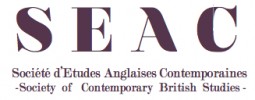 http://www.laseac.fr/Dossier de demande d’aide à une mission de recherche ou à un colloque international hors de FranceNom	Titre du doctoratAnnéeAffiliationNom du directeur/ de la directriceDates du séjour de rechercheLieuJoindre à ce dossier :un descriptif du projet scientifique nécessitant une aide financière (300 mots environ)un budget prévisionnel (ce budget devra faire apparaître, le cas échéant, les aides demandées par ailleurs : centre de recherche, Ecole doctorale, etc.)la liste des aides déjà obtenues depuis le début de la thèseune lettre de recommandation du directeur/rice de thèseDossier à renvoyer avant le 29 février 2020  à christine.reynier@univ-montp3.frLe dossier sera examiné par la Commission de la recherche de la SEAC et une réponse sera donnée avant le 15  mars 2020.Les candidates et candidats retenus devront s’affilier à la SEAC et un rapport, en français ou en anglais, sera demandé à l’issue de la mission de recherche (1000 mots environ).